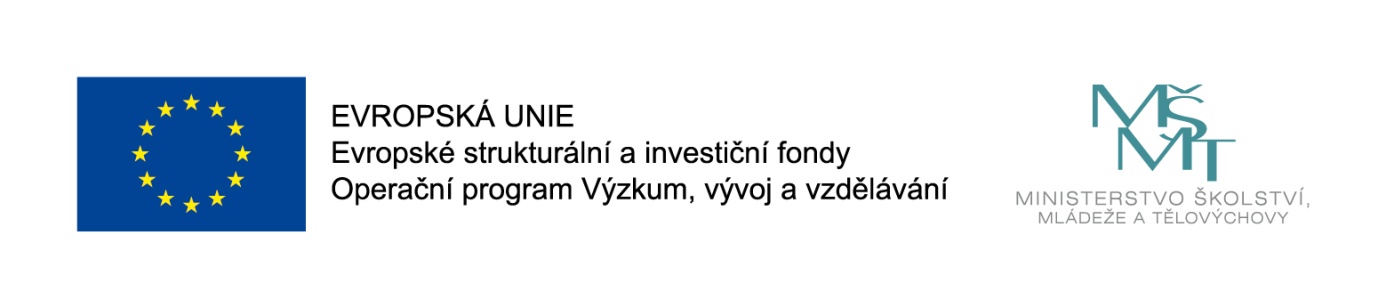 Základní škola a Mateřská škola, Tachov, Petra Jilemnického 1995 se sídlem Petra Jilemnického 1995, 347 01 Tachov, IČ: 708 42 523 realizuje od 1. 9. 2019 projekt s názvem „Rozvoj ZŠ a MŠ Tachov Petra Jilemnického“ s reg. č. „CZ.02.3.68/0.0/0.0/18_063/0015490“.Doba trvání projektu je 24 měsíců, cílem projektu je zvyšování kvality vzdělávání a výchovy dětí prostřednictvím vzdělávání pedagogů, odborně zaměřených tematických setkávání a spolupráce s rodiči dětí v MŠ a ZŠ, doučování žáků ZŠ ohrožených školním neúspěchem, komunitně osvětových setkávání, tandemové výuky v ZŠ, profesním rozvojem předškolních pedagogů a pedagogů ZŠ prostřednictvím supervize/mentoringu/koučinku a realizace projektových dnů ve škole a mimo školu.Projekt je spolufinancován Evropskou unií.